1000 Hours Cooperators Meeting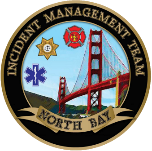 Participants: IC, Ops, Liaison, Assisting & Cooperating Agencies, Stakeholders(Note: LOFR to determine who is facilitating meeting: LOFR or PSC.)Materials needed: Location, preferably indoors, map, PA System, Easel and paper (pre-stick), pens, chairs. Assistant to act as scribe if needed.Agenda TopicBriefed ByWelcome and ground rulesPhones off, keep sidebar conversations to minimum. COVID or other special instructions. Sign-in sheet for each meeting/day.LOFR/PSCWelcome and IntroductionsIMT:          ___________________________IC:              ___________________________PIO:           ___________________________SOFR:        ___________________________  OSC:          ___________________________PSC:           ___________________________LSC:           ___________________________ Other:       ___________________________Self-introductions of attendees:Purpose of meetingLOFRSituation UpdateOPS WeatherOPS/PSC/LOFREvacuation/RepopulationLELOIssues:Federal and Tribal AgenciesLocal AgenciesUtilitiesElectedOther cooperatorsAgency Administrator. Introduce and open for commentClosing CommentsICImmediate action on any itemsLOFRNext meeting time and locationLOFR